Before theFederal Communications CommissionWashington, D.C. 20554ORDERAdopted:  April 24, 2019	Released:  April 25, 2019By the Deputy Chief, Consumer Policy Division, Consumer and Governmental Affairs Bureau:In this Order, we consider the complaint alleging that Quasar Communications Corporation (Quasar) changed Complainant’s telecommunications service provider without obtaining authorization and verification from Complainant in violation of the Commission’s rules.  We find that Quasar’s actions violated the Commission’s carrier change rules, and we therefore grant Complainant’s complaint.Section 258 of the Communications Act of 1934 (the Act), as amended, prohibits the practice of “slamming,” the submission or execution of an unauthorized change in a subscriber’s selection of a provider of telephone exchange service or telephone toll service.  The Commission’s implementing rules require, among other things, that a carrier receive individual subscriber consent before a carrier change may occur.  Specifically, a carrier must: (1) obtain the subscriber’s written or electronically signed authorization in a format that meets the requirements of Section 64.1130; (2) obtain confirmation from the subscriber via a toll-free number provided exclusively for the purpose of confirming orders electronically; or (3) utilize an appropriately qualified independent third party to verify the subscriber's order.  The Commission also has adopted rules to limit the liability of subscribers when a carrier change occurs, and to require carriers involved in slamming practices to compensate subscribers whose carriers were changed without authorization. We received Complainant’s complaint alleging that Complainant’s telecommunications service provider had been changed without Complainant’s authorization.  Pursuant to Sections 1.719 and 64.1150 of our rules, we notified Quasar of the complaint.  Quasar responded to the complaint, stating that it obtained authorization from Complainant through third party verification (TPV).  In the TPV, Quasar’s verifier does not confirm that the person is authorized to make a carrier change.  Instead, the verifier asks the person on the call if she is “authorized to make changes to this telephone number.”  An affirmative response to this question does not establish whether the person is authorized to make a carrier change.  A switch from one carrier to another carrier differs from merely being authorized to make changes on a telephone number.  In the Fourth Report and Order, the Commission required that “any description of the carrier change transaction . . . shall not be misleading” and emphasized that third-party verifiers must “convey explicitly that consumers will have authorized a carrier change,” and not, for instance, an upgrade in existing service or bill consolidation.  The Commission explained that “[t]he record reflects that carriers using ambiguous language to describe the nature of the transaction may lead to consumer confusion concerning the true purpose of the solicitation call.”  The Commission further stated that “such practices are misleading and unreasonable, and warrant specific treatment in our rules.”  We therefore find that Quasar’s actions were in violation of our carrier change rules, and we discuss Quasar’s liability below.Quasar must remove all charges incurred for service provided to Complainant for the first thirty days after the alleged unauthorized change in accordance with the Commission’s liability rules.  We have determined that Complainant is entitled to absolution for the charges incurred during the first thirty days after the unauthorized change occurred and that neither the Complainant’s authorized carrier nor Quasar may pursue any collection against Complainant for those charges.  Any charges imposed by Quasar on the subscriber for service provided after this 30-day period shall be paid by the subscriber at the rates the subscriber was paying to her authorized carrier at the time of the unauthorized change.Accordingly, IT IS ORDERED that, pursuant to Section 258 of the Communications Act of 1934, as amended, 47 U.S.C. § 258, and Sections 0.141, 0.361 and 1.719 of the Commission’s rules, 47 CFR §§ 0.141, 0.361, 1.719, the complaint filed against Quasar Communications Corporation IS GRANTED.IT IS FURTHER ORDERED that, pursuant to Section 64.1170(d) of the Commission’s rules, 47 CFR § 64.1170(d), the Complainant is entitled to absolution for the charges incurred during the first thirty days after the unauthorized change occurred and that Quasar Communications Corporation may not pursue any collection against Complainant for those charges.8.	IT IS FURTHER ORDERED that this Order is effective upon release.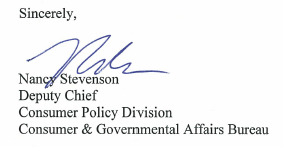 In the Matter ofQuasar Communications CorporationComplaint Regarding Unauthorized Change ofSubscriber’s Telecommunications Carrier)))))))Complaint No.  758635